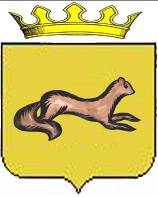 АДМИНИСТРАЦИЯ ОБОЯНСКОГО РАЙОНАКУРСКОЙ ОБЛАСТИРАСПОРЯЖЕНИЕот 21.10.2020 № 267-р                                                                                                            г. ОбояньО создании рабочей группы по разработке Плана мероприятий (дорожной карты) по установлению охранных зон на воинские захоронения	Во исполнение Протокола № 7 от 23.07.2020 заседания Администрации Курской области, в соответствии с  письмом начальника управления Администрации Курской области по охране объектов культурного наследия от 04.09.2020 № 05.1-10/2188:		1. Создать рабочую группу по  разработке Плана мероприятий (дорожной карты) по установлению охранных зон на воинские захоронения и утвердить ее прилагаемый состав (Приложение № 1).		2. Заместителю Главы Администрации Обоянского района – Управляющему делами Бабаскиной Т.В. и заместителю  Главы Администрации Обоянского района по финансово - экономическому развитию и ЖКХ  Губанову Э.В. осуществлять координацию работ по разработке Плана мероприятий (дорожной карты) по установлению охранных зон на воинские захоронения.		3. Рабочей группе  в срок до 20 ноября 2020 года представить План мероприятий (дорожную карту) по установлению охранных зон на воинские захоронения  на рассмотрение Главе Обоянского района.		4. Контроль исполнения настоящего распоряжения оставляю за собой.		5. Распоряжение вступает в силу со дня подписания.И.о. Главы  Обоянского  района                                                      В.И.Черных Лукьянчикова Н.В.(47141)  2-17-38 Приложение № 1 к распоряжению АдминистрацииОбоянского района от  21.10.2020 № 267-рСостав рабочей группы по разработке Плана мероприятий(дорожной карты) по установлению охранных зон на воинские захороненияБабаскина Т.В.Губанов Э.В.- заместитель Главы Администрации Обоянского района – Управляющий делами, руководитель рабочей группы- заместитель  Главы Администрации Обоянского района по финансово – экономическому развитию и ЖКХ, заместитель руководителя рабочей группыПереверзев А.Н.Телепнева С.В.- начальник отдела строительства, промышленности, транспорта,  связи, ЖКХ, архитектуры и градостроительства Администрации Обоянского района- начальник Финансово – экономического Управления Администрации Обоянского районаЛукьянчикова Н.В.Абрамов О.А.Кобзева Е.Н.Булгаков С.В.- и.о. начальника Управления культуры, молодежной политики, физической культуры и спорта Администрации Обоянского района- начальник отдела правовой работы Администрации Обоянского района- начальник отдела по управлению муниципальным имуществом и земельным правоотношениям Администрации Обоянского района- военный комиссар Обоянского района (по согласованию)Главы муниципальных образований Обоянского района (7)Главы муниципальных образований Обоянского района (7)